User GuideMy Campus – Admissions Application Referrals 	1. Admissions Application Referrals Evaluation Route - Further Information1.1 Add tile to homepage One time set up see appendix A1.2 Referral Assigned – using the UoG pageletInformationActive referrals are assigned to an evaluator and are viewed via a worklist. From here there are different routes the referral may take depending on the type of application and business area. These routes are detailed in step 1.4For all referrals, a notification will alert the evaluator that a new referral has been receivedReferrals should be completed within the pre-determined timescaleReminder notifications will be sent when the due date has passedNavigationCampus Community > Evaluation Management System > Manage Evaluation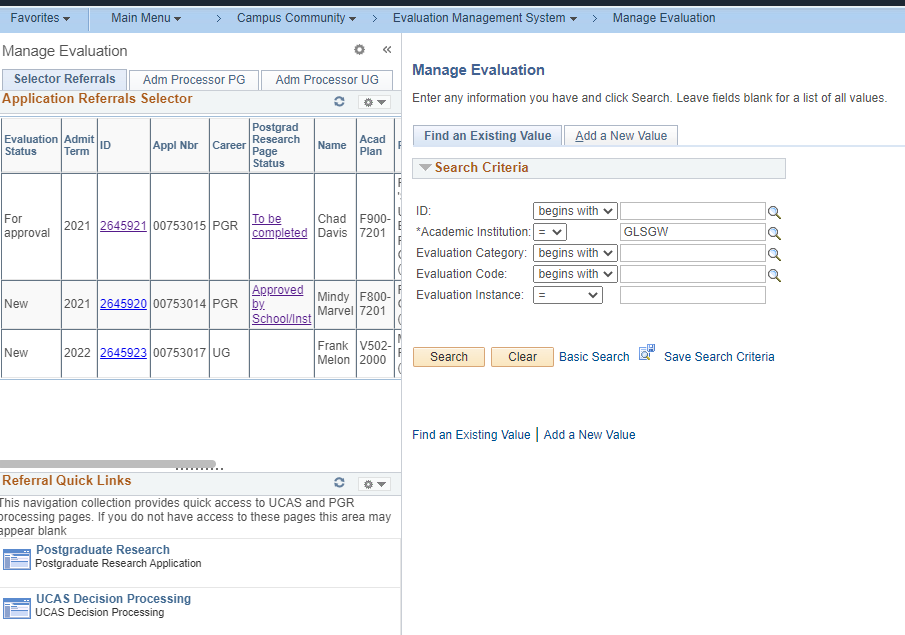 StepsUse the Manage Evaluation worklist on the LHS to view and access active referrals assigned to you. Use the ID column link on the pagelet to access the referral1.3 Review Application – using the UoG Evaluation Summary PageInformationRelevant information for the application can be viewed via the evaluation landing pageNavigationCampus Community > Evaluation Management System > Manage Evaluation > UoG Evaluation tab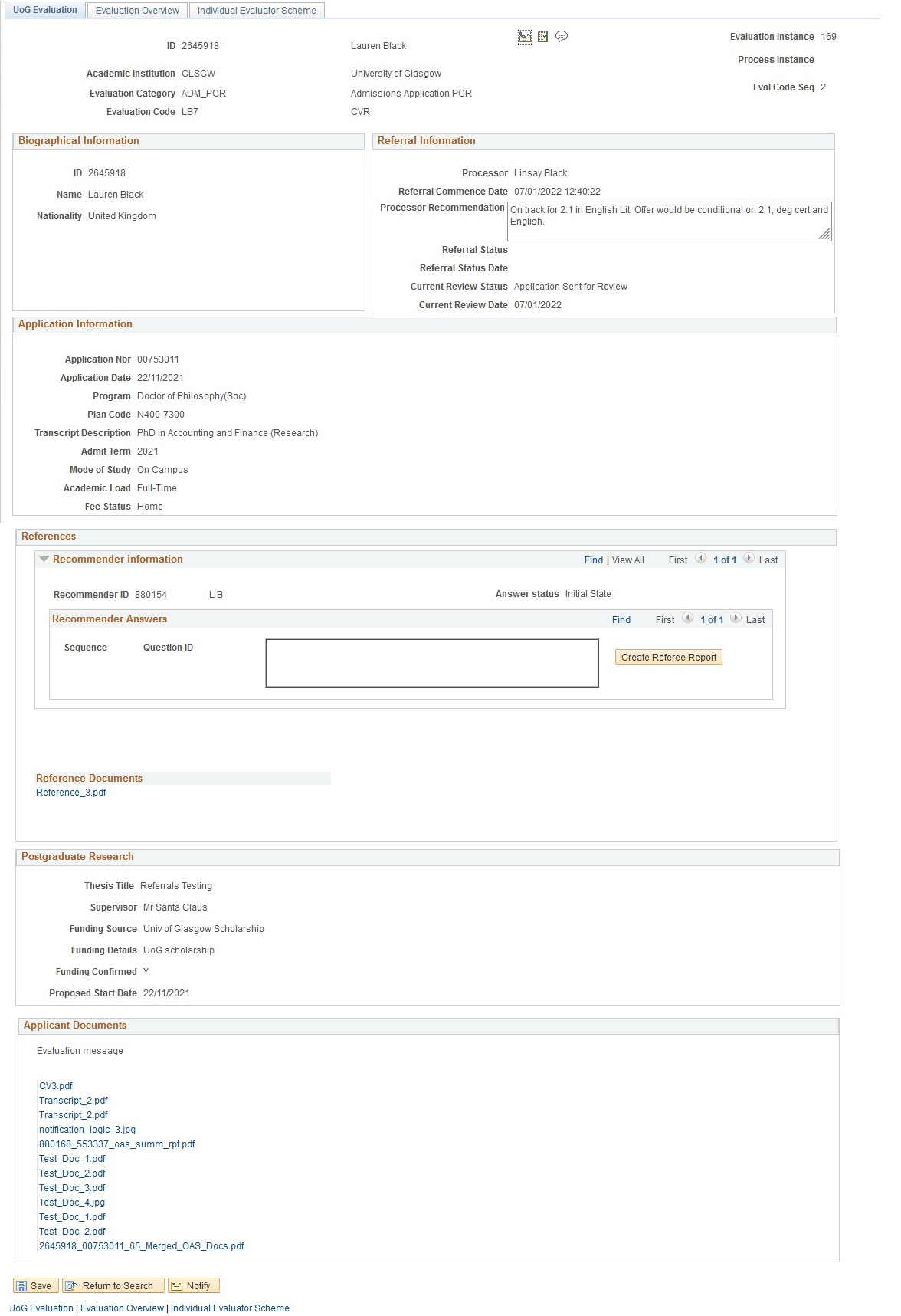 1.4 Process Referral InformationThe following outlines the system steps required for each processing route as described above.NavigationCampus Community > Evaluation Management System > Manage Evaluation > Individual Evaluator tab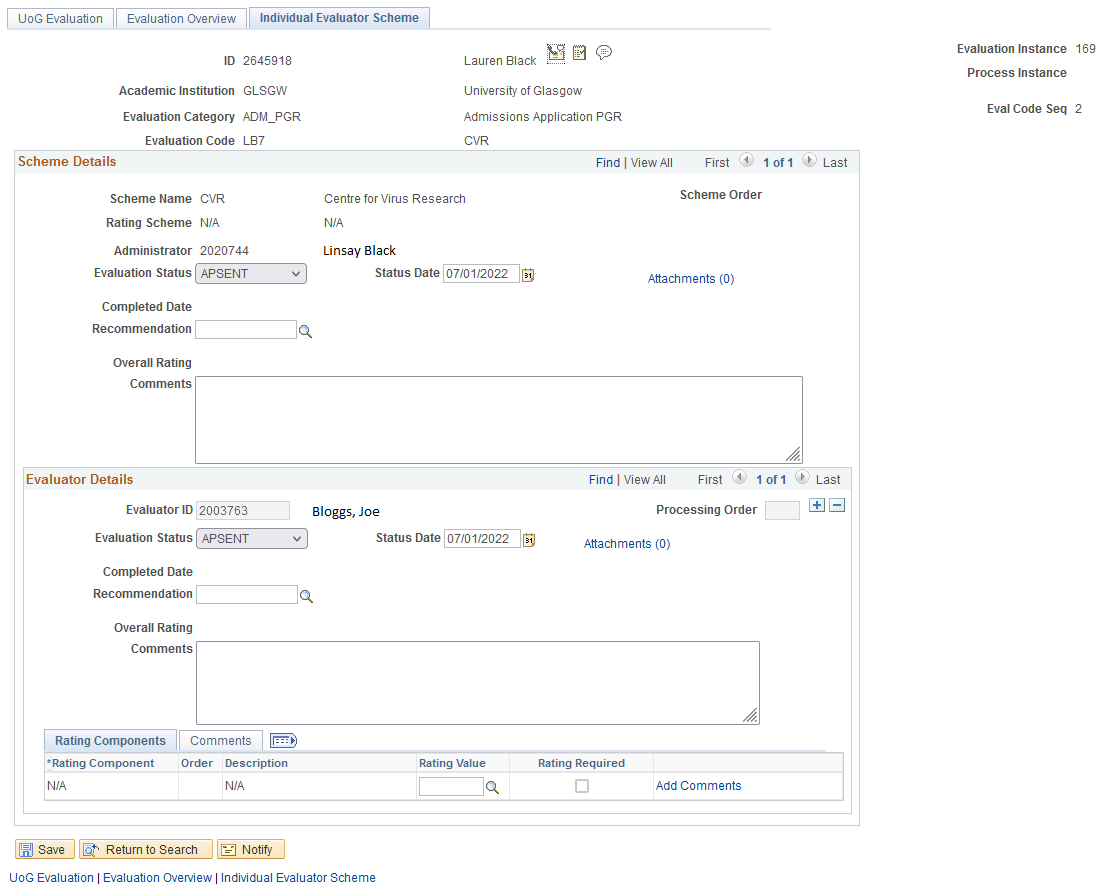 1.4.1 Evaluation Route 1The administrator receiving the evaluation assesses the application and refers on to the appropriate supervisor. The supervisor makes a decision, the research page is completed and the evaluation is returned to the administrator for sign off.Administrator StepsInformation Evaluations at this stage have an Evaluation Status value of ‘New’Access and assess the evaluation as per steps 1.2 and 1.3Click the + icon to add a new evaluator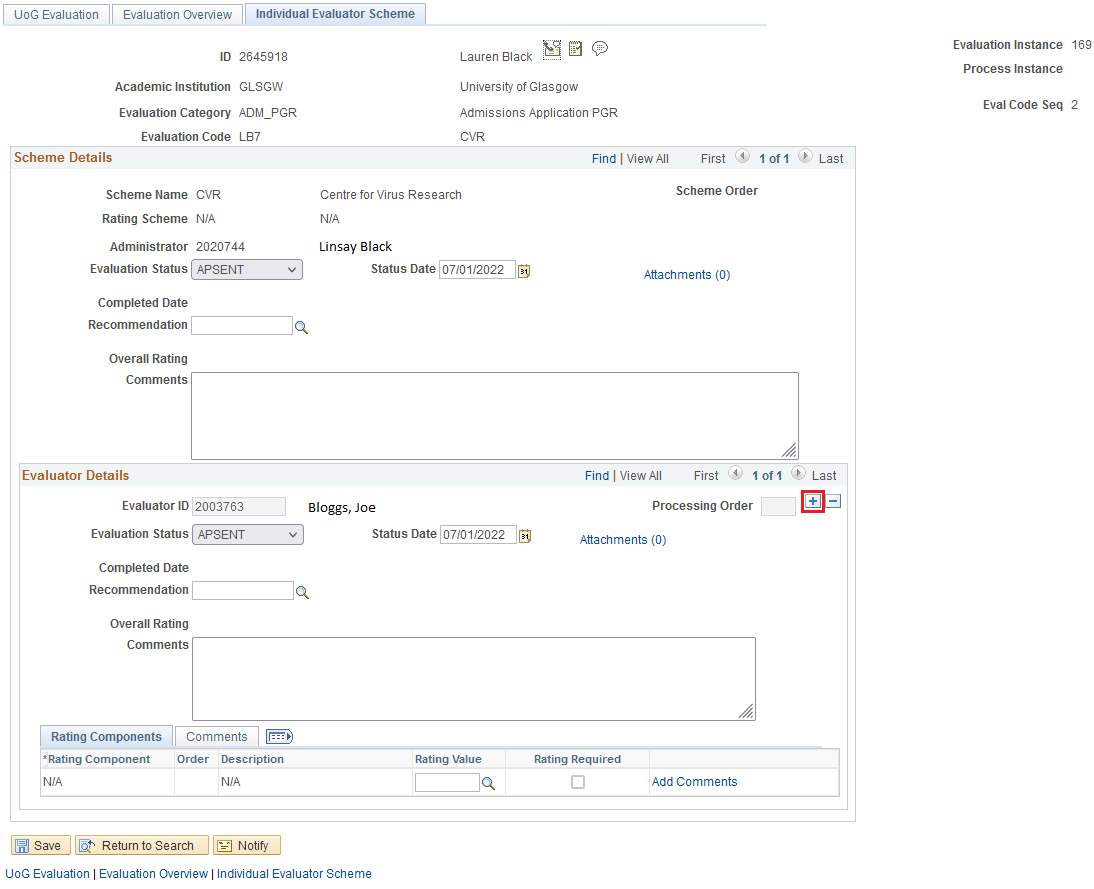 Use the Evaluator ID look up to search for and select the supervisor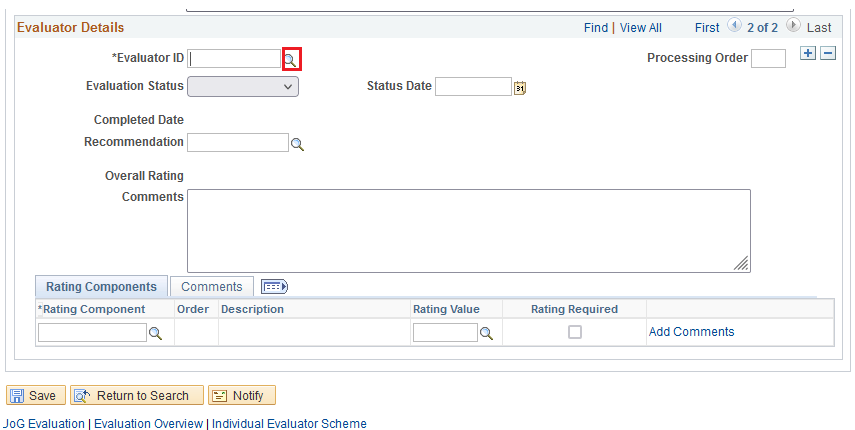 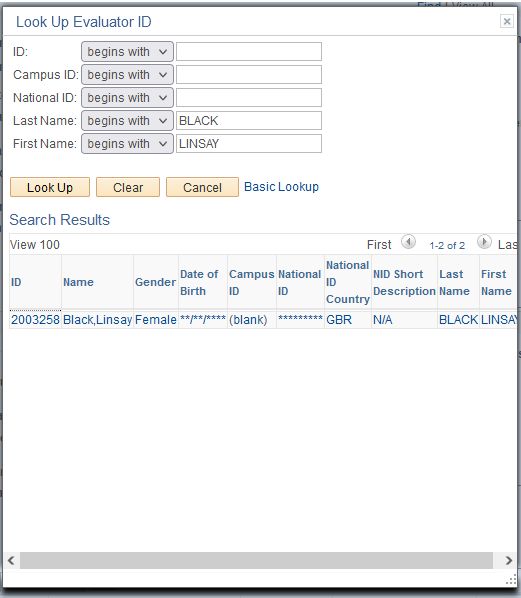 Set the Evaluation Status to APSENT Click SAVE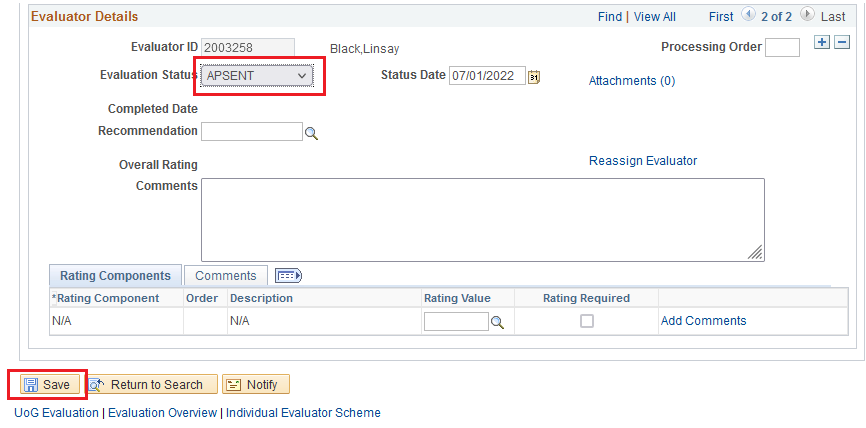 Go back to the evaluator row assigned to you Set Evaluation Status DECRET Set Recommendation REFER ONSAVE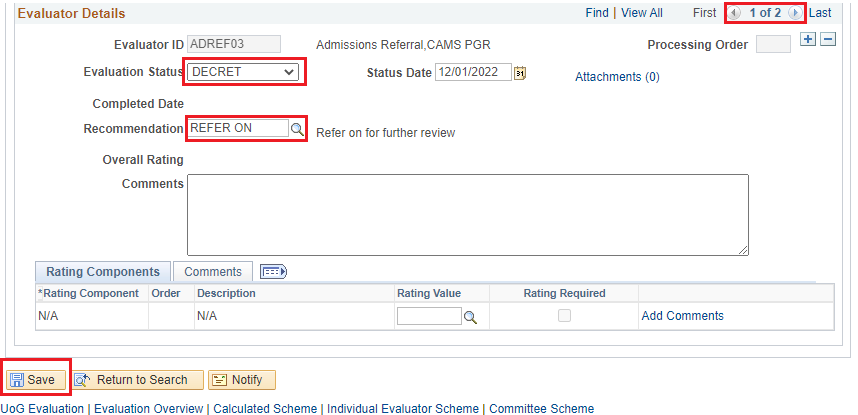 The evaluation has now been reassigned to the supervisor who will receive a notification and see it on their worklist. Supervisor StepsAccess and assess the application referral as per steps 1.2 and 1.3Outcome – OfferInformationIf an offer is being made the Postgraduate Research page must be completedAccess the Postgraduate Research page via the Postgraduate Research Page Status column on the referrals pagelet. This will open in a new window.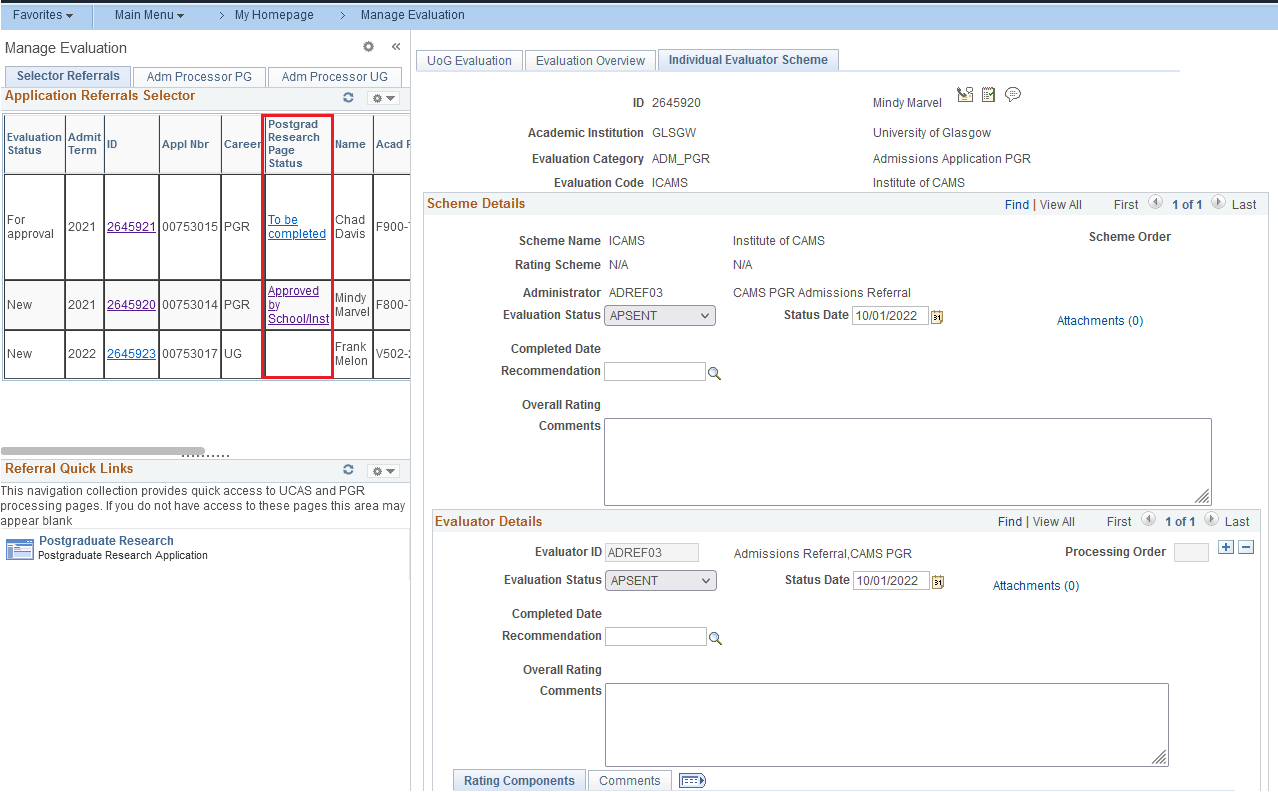 Complete Research Page (see Appendix B)Go back to the evaluation (the browser tab should still be available)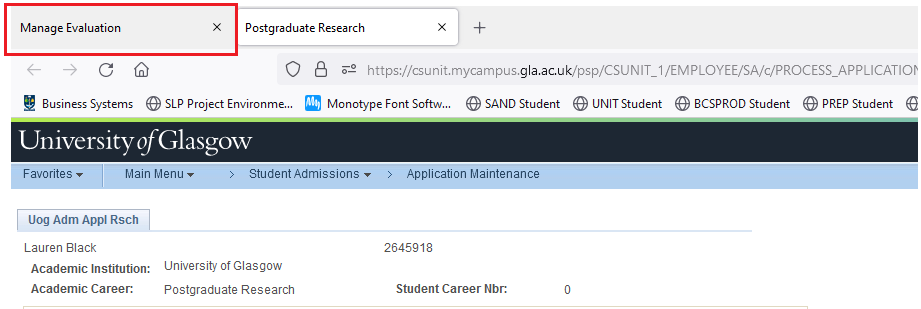 Enter Evaluation Status DECRETEnter Recommendation OFFER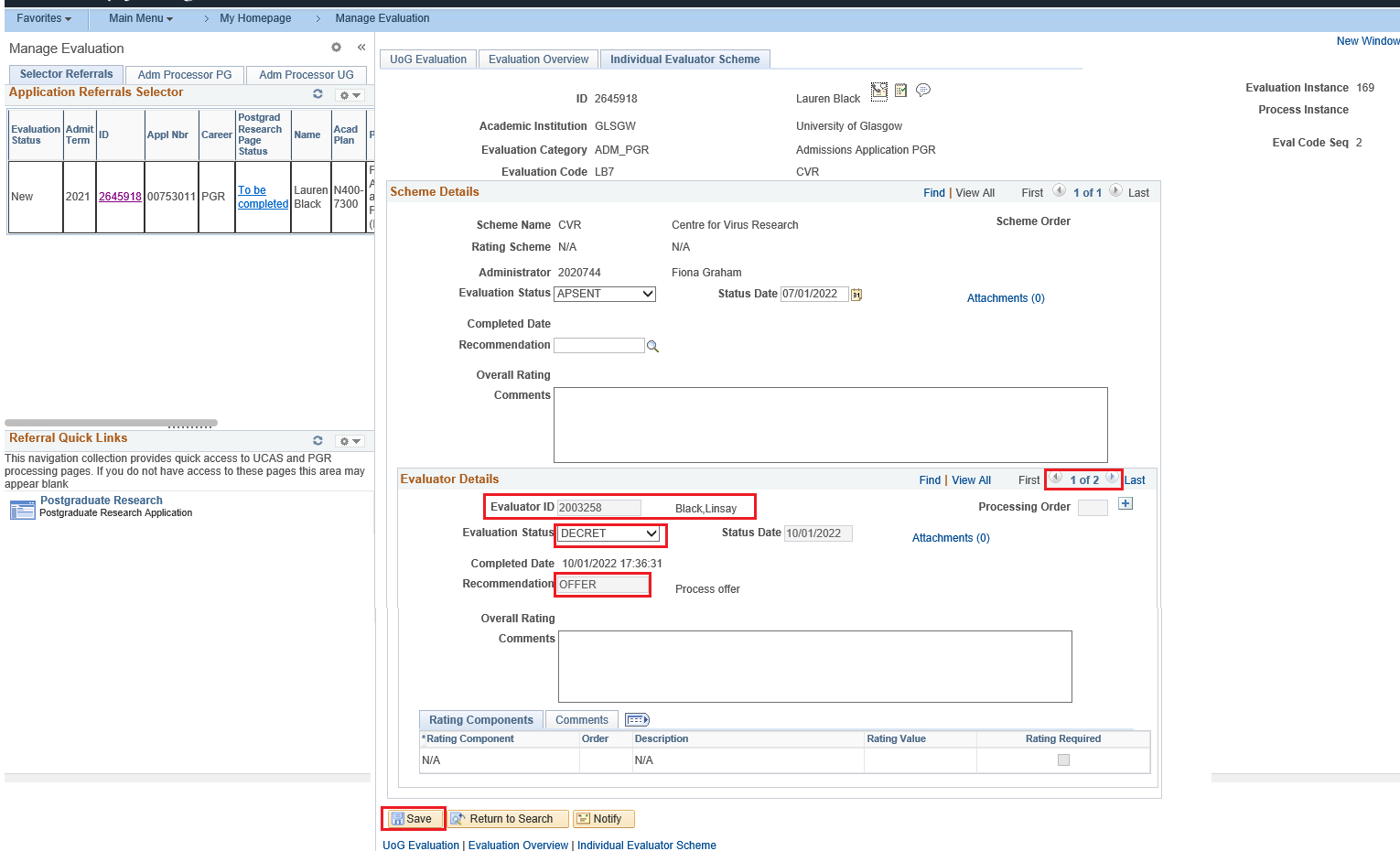 SAVEThe referral has now been returned to the administrator for final checksOutcome – RejectIf the application should be rejected, Enter Evaluation Status DECRETEnter Recommendation - select from the REJ codes Enter Comments to provide to provide more information to the administrator Click SaveThe referral will now be returned to the administrator for final checksOutcome – Decisions cannot be made without further documentation from the applicantEnter Evaluation Status DECRETEnter Recommendation DOCSREQUIREnter Comments to provide additional information to the administrator e.g. which documents should be requested form the applicantSaveThe referral will now be returned to the administrator for final checksAdministrator StepsInformationEvaluations at this stage have an Evaluation Status value of ‘For approval’Access the referral as per step 1.2Find the supervisors recommendation in the Evaluator Details section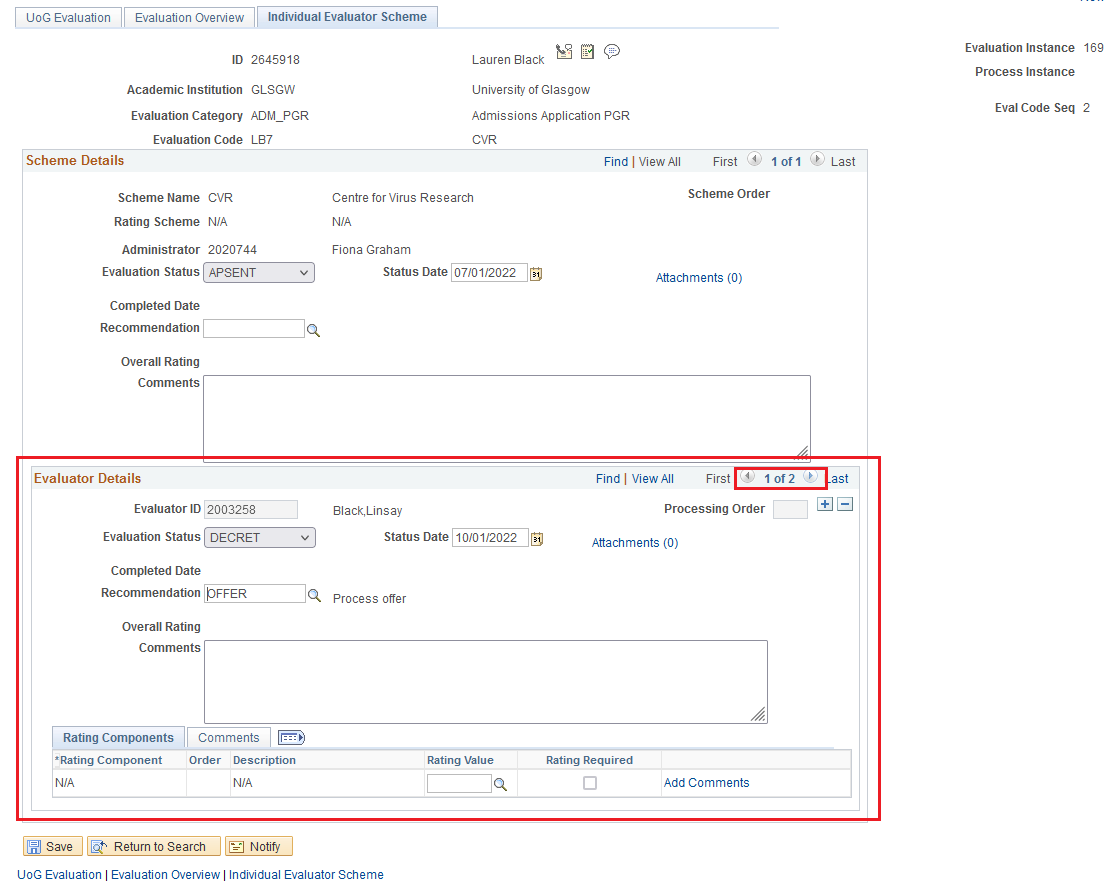 Outcome - OfferInformationTo complete the evaluation, the Postgraduate Research page must be completed AND Scheme Details must be completed by copying over the details entered by the supervisorStepsAccess and check the Postgraduate Research page via the Postgraduate Research Page Status column on the referrals pagelet. This will open in a new window. Confirm the PGR details See Appendix B for more informationGo back to the evaluation Enter Evaluation Status DECRETEnter Recommendation OFFERSave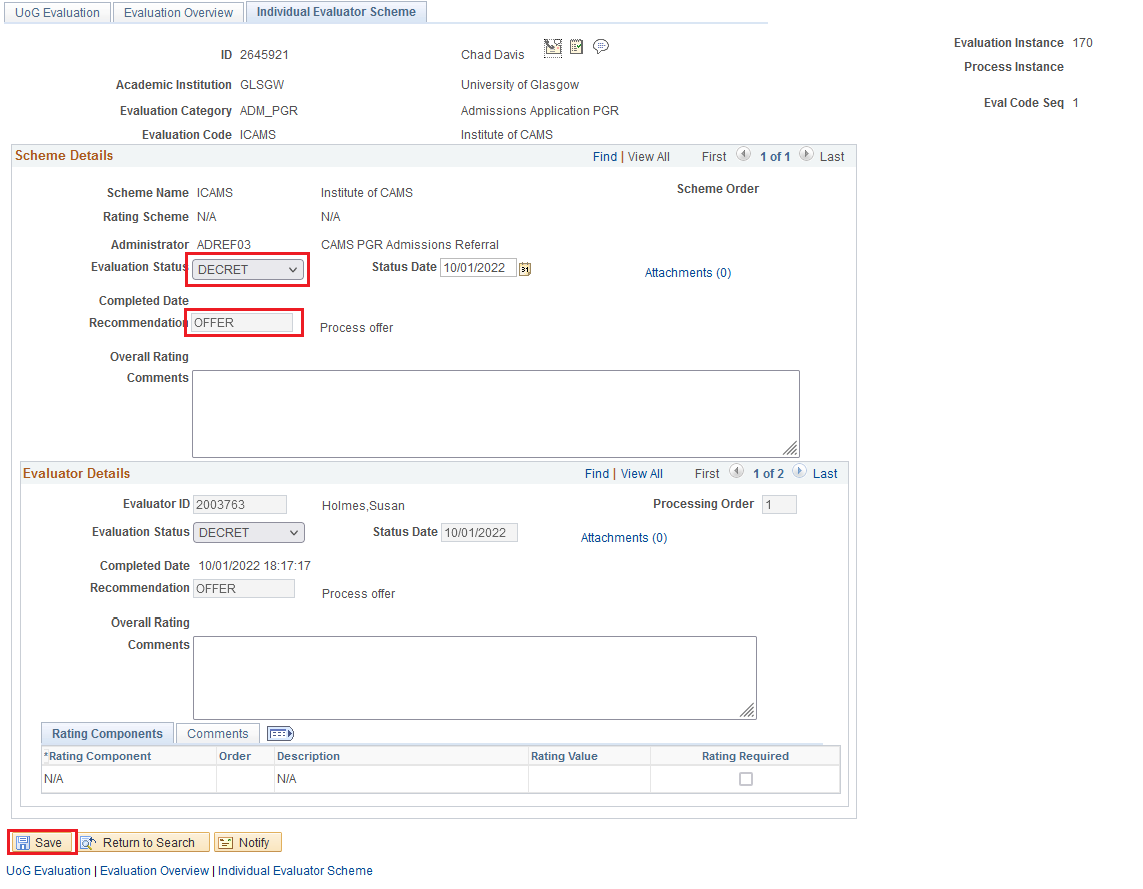 The referral has now been completed and has been returned to Admissions for processingOutcome – RejectTo complete the evaluation, Scheme Details must be completed by copying over the details entered by the supervisorEnter Evaluation Status DECRETEnter Recommendation select from the REJ codesEnter Comments to provide additional information to admissions if requiredSave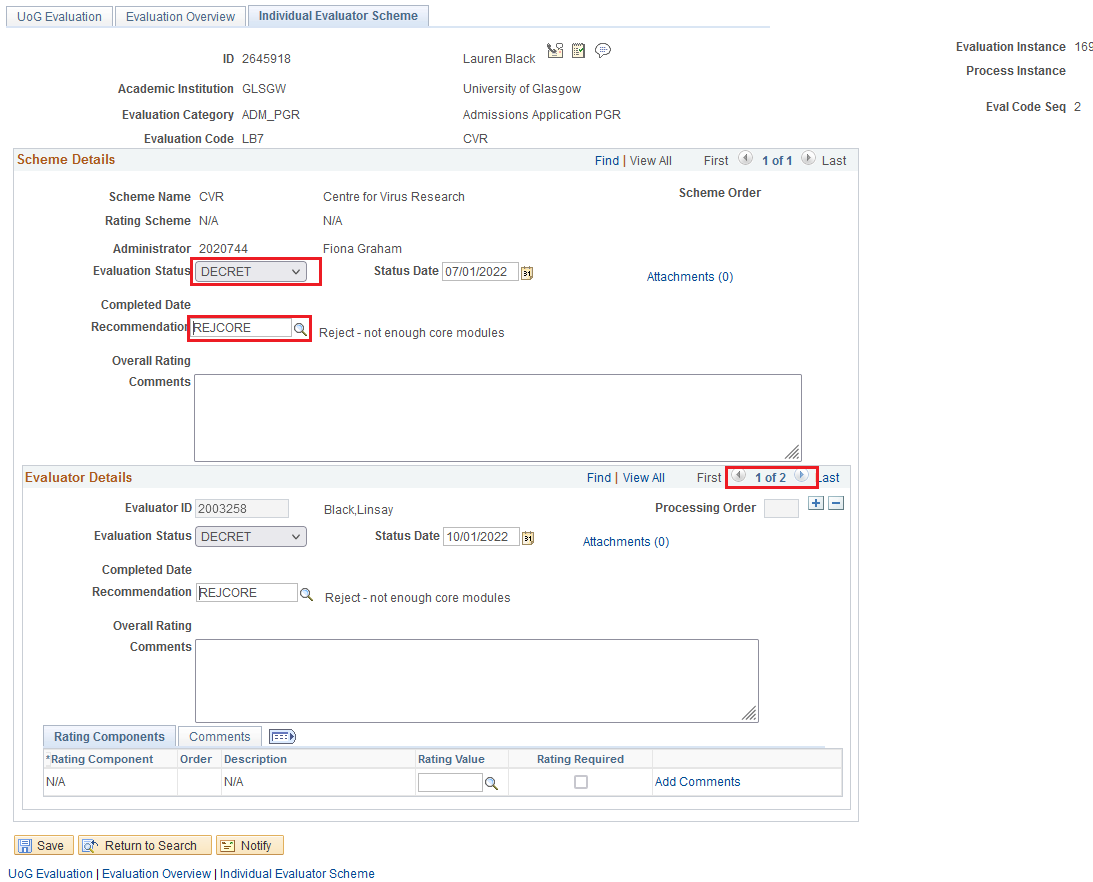 The referral has now been completed and has been returned to Admissions for processingOutcome – Decisions cannot be made without further documentation from the applicantInformationTo complete the evaluation, Scheme Details must be completed by copying over the details entered by the supervisorEnter Evaluation Status DECRETEnter Recommendation DOCSREQUIREnter Comments to provide additional information to admissions if required (comments need only be entered once on the Evaluator Details section)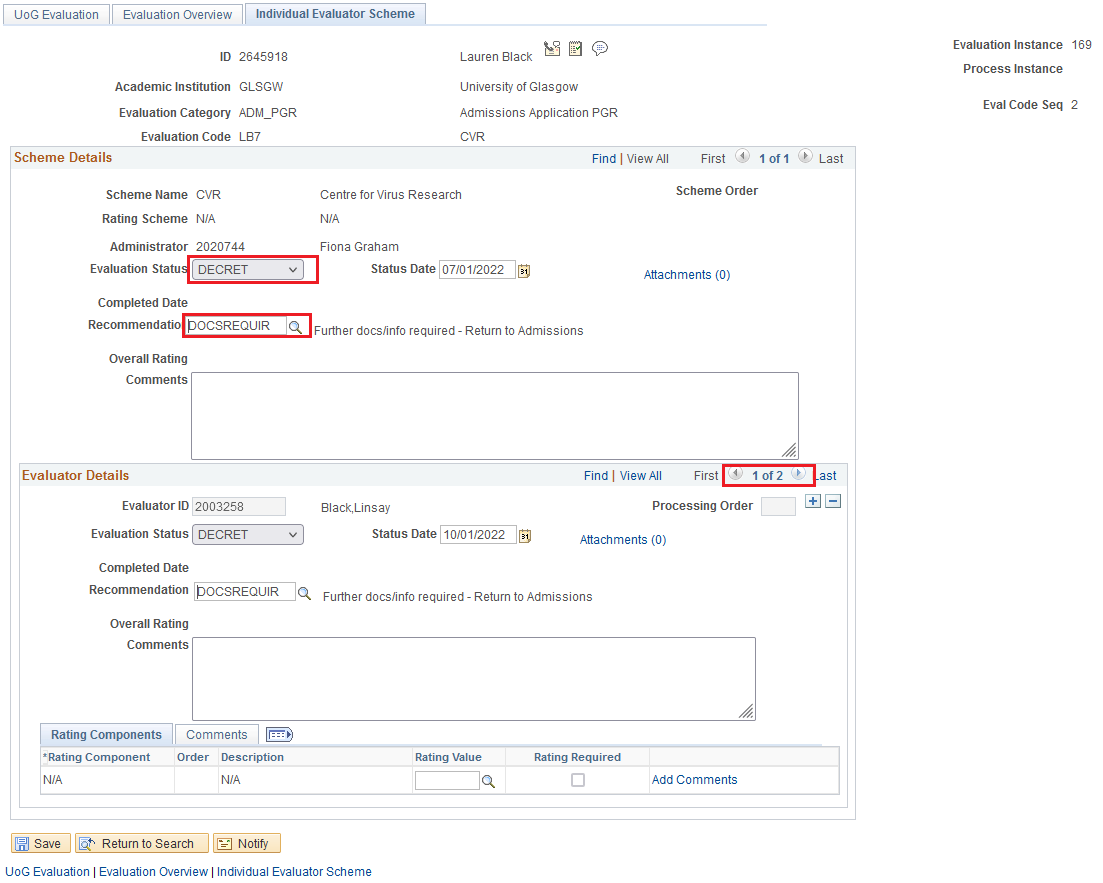 The referral is now complete and has been returned to Admissions for processing. When the relevant documents have been received from the applicant, a new referral will be created by the admissions team.1.4.2 Evaluation Route 2The selector receiving the evaluation has decision making power and can complete the referral without sending on to another colleague StepsEnter the Evaluation Status to DECRET (decision returned)Enter the Recommendation If the application should be made an offer select OFFERIf the application should be rejected select from the REJ codes to provide more information to admissionsIf a decision cannot be reached as further documents are required select DOCSREQUIR Enter Comments to provide additional information to admissions if requiredClick Save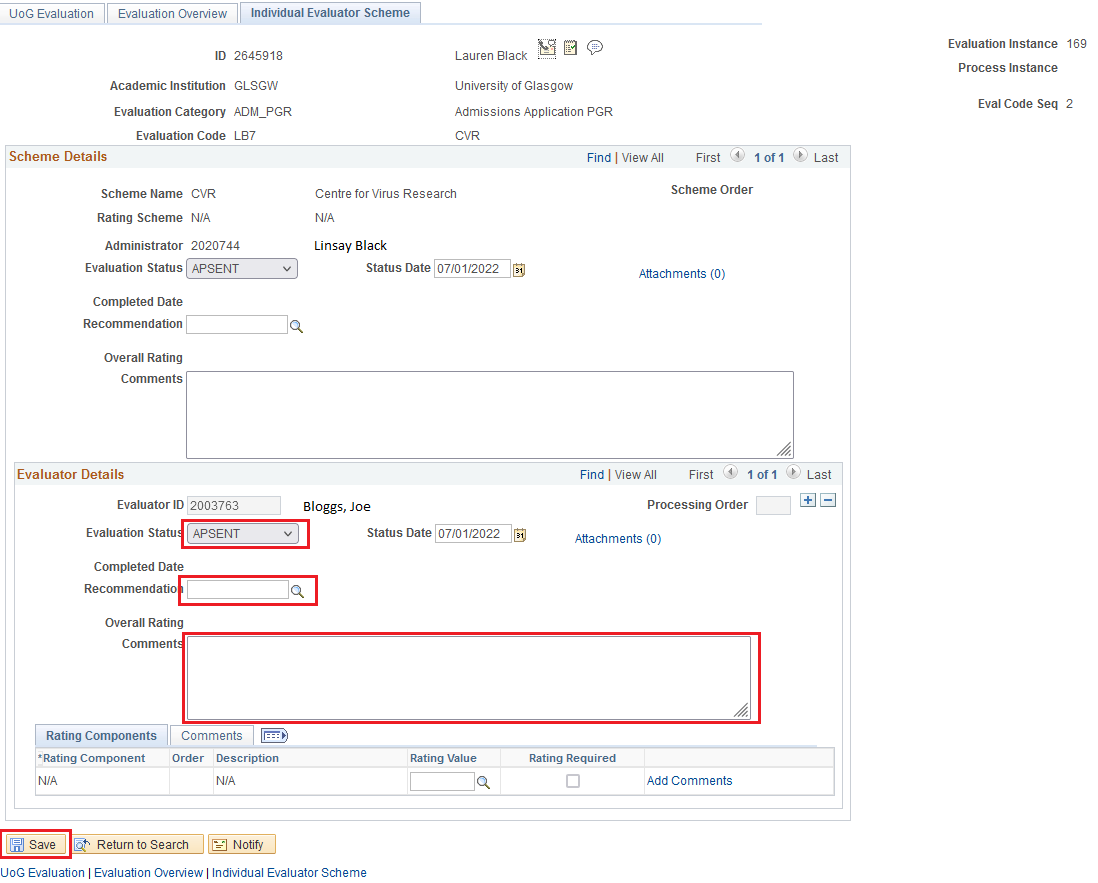 The referral will now be returned to admissions for further processing1.4.3 Evaluation Route 3The selector receiving the evaluation assesses the application and refers on to the appropriate member of staff who completes the evaluationSelector StepsClick the + icon to add a new evaluatorUse the Evaluator ID look up to search for and select the relevant IDSet the Evaluation Status to APSENT Click SAVEGo back to the evaluator row assigned to you Set Evaluation Status DECRET (Decision returned)Set Recommendation SUPERVISOR (Sent to Supervisor)SaveThe evaluation has now been reassigned to the supervisor who will receive a notification and see it on their worklist. Refer On StepsAccess and assess the application referral as per steps 1.2 and 1.3To complete the evaluation both Evaluator Details and Scheme Details must be completedEnter Evaluation Status DECRETEnter Recommendation If the application should be made an offer select OFFERIf the application should be rejected select from the REJ codes to provide more information to admissionsIf a decision cannot be reached as further documents are required select DOCSREQUIR Enter Comments to provide additional information to admissions if required (comments need only be entered once on the Evaluator Details section)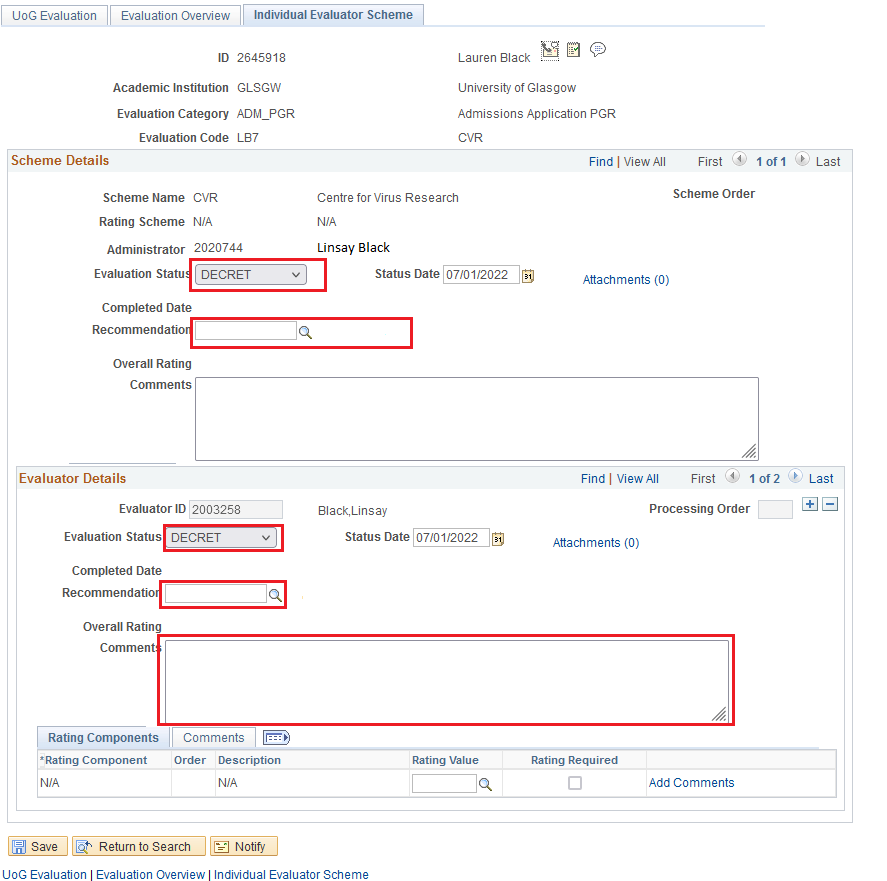 SAVEThe referral has now been completed and has been returned to Admissions for processingAppendix: Add Tile to HomepageInformationTo provide quick access to referrals, the Manage Evaluation page can be added as a homepage tile. The following steps need to be completed once  NavigationNav: Campus Community > Evaluation Management System > Manage EvaluationStepsFrom the menus bar select Add to Homepage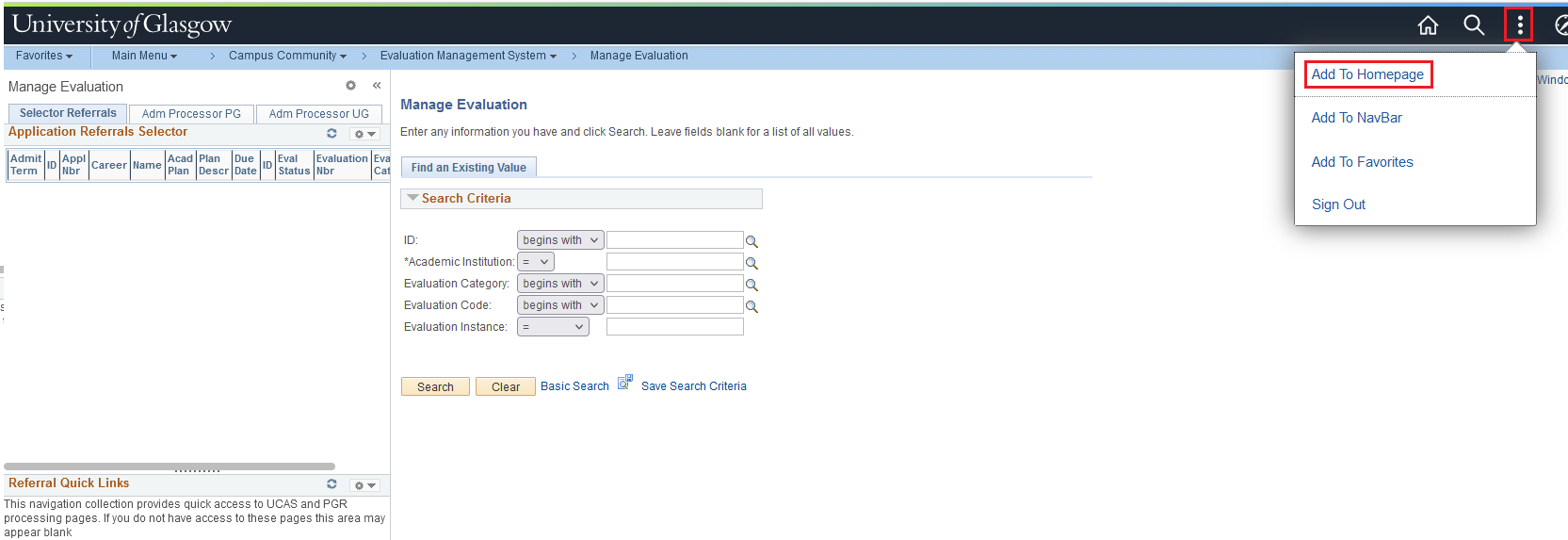 Select My HomepageView the message and click OK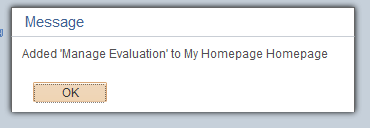 Click on the Home icon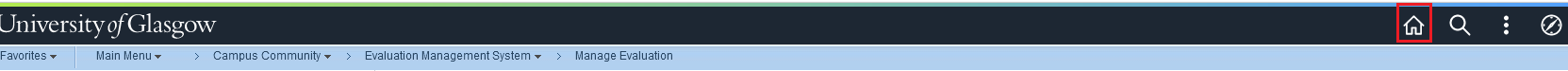 Manage Evaluation is now available as a quick link/tile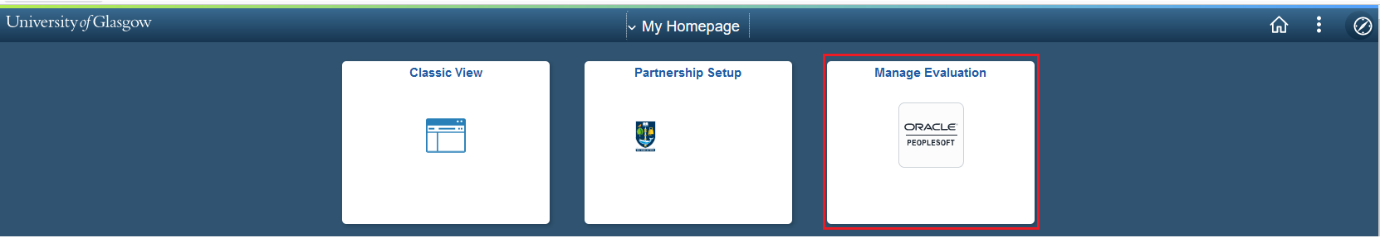 Appendix: Complete Postgraduate research pageDetails to be completedStart Date Research Title Abstract 5-6 line approx. (if International and require ATAS)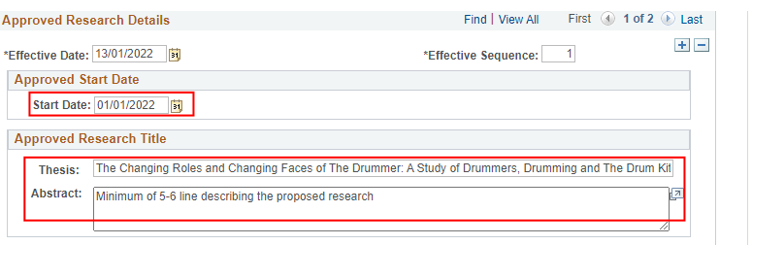 Supervisor Details – Use the look up to find the Supervisor name.  Click + button to add additional Supervisors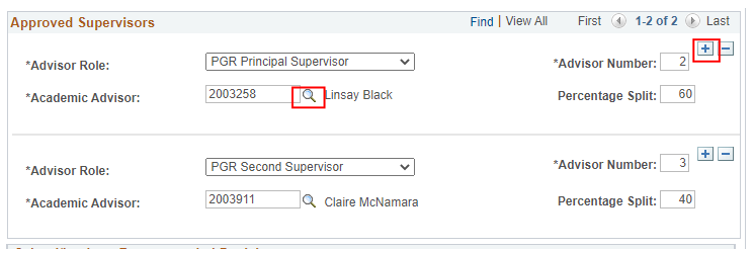 Approval InformationApproval Status should be: Recommended by School (Supervisor) or Approved by School (Administrator) Decision i.e. Unconditional/Conditional Bench Fees (if applicable) In comments box:CAH3 code (if International and require ATAS) (previously JACS code) Any other details i.e. conditions of offer, part-time etc.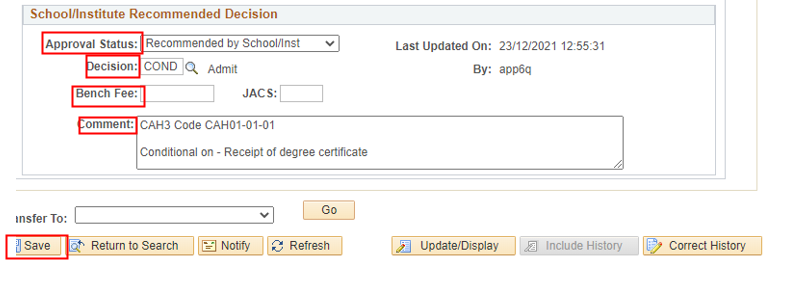 Then click Save buttonAppendix: Process FlowIn progress. Appendix: Instructions for areas using a group contact emailProcess to be confirmed prior to implementation.Appendix: Notification Sample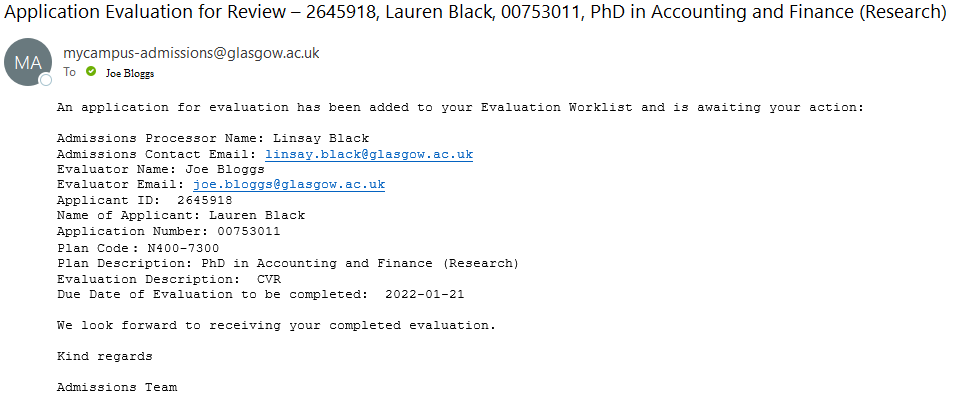 Administrator/contact has changedProcess to be confirmed prior to implementation.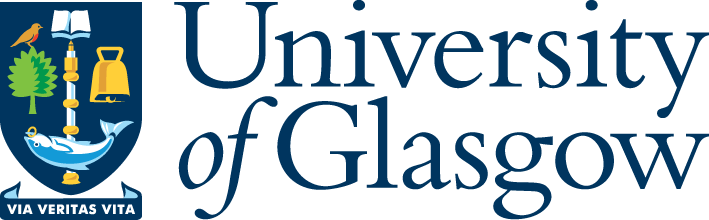 MyCampus Support, Development & InfrastructureDocument ControlDocument ControlTitle:Admissions Application ReferralsVersion:1Owner:MSDI AdmissionsPublication Date:January 2022Review Date:January 2023Evaluation RouteCareerProcessRoute 1PGRAdmissions - Admin - Supervisor - Admin - AdmissionsRoute 2UG/PGTAdmissions - Selector - AdmissionsRoute 3UG/PGT/PGRAdmissions - Selector - Refer on - AdmissionsEvaluation RouteCareerWhen might route be used?Route 1PGRPGR when Admissions send the application to an admin colleague who will forward on to an appropriate Supervisor to review. The Supervisor then records their decision and returns the application to an admin colleague to complete the referral and return to Admissions.Route 2UG/PGTMajority of UG/PGT applications. Will be used when Admissions send a referral to an academic for review and academic returns decision to Admissions to be communicated to applicant.Route 3UG/PGTAll Careers, but not used often. This route can be utilised when an application has been sent for review and the Selector requires review by a colleague before a decision can be reached.Field CommentsBiographical Information group boxBiographical Information group boxIDNameNationalityUCAS pers IDConditional field Display only if SCC_GE_XRF_APPL/ACAD_CAREER = ‘UG’Referral Information group boxReferral Information group boxProcessorReferral Commence DateProcessor RecommendationProcessor CommentsRemove this fieldReferral StatusReferral Status DateCurrent Review StatusCurrent Review DateApplication Information group boxApplication Information group boxApplication NbrApplication DateProgramPlan CodeTranscript DescriptionAdmit TermMode of StudyAcademic LoadStart DurationOnly visible for PGR careerFee StatusMD Service IndicatorOnly visible for UG careerReferences group boxReferences can either be an uploaded document or stored as Recommender Answers. Information is displayed here from both sourcesReferences group boxReferences can either be an uploaded document or stored as Recommender Answers. Information is displayed here from both sourcesRecommender answersReferences uploaded documentsPostgraduate Research group boxThis group box is only visible for PGR careerPostgraduate Research group boxThis group box is only visible for PGR careerThesis TitleSupervisorFunding SourceFunding DetailsFunding ConfirmedProposed Start DateApplicant Documents group boxEach document uploaded to the application is displayed here. Note that password protected documents are not included in the merged documentClick the links to access each document which will open in a new windowApplicant Documents group boxEach document uploaded to the application is displayed here. Note that password protected documents are not included in the merged documentClick the links to access each document which will open in a new windowField CommentsScheme Details group boxScheme Details group boxEvaluator Details group boxEvaluator Details group boxEvaluator IDThis should display the ID of the current evaluator (or relevant dummy code if the referral notification is sent to a group email)Processing OrderThis field should be blankEvaluation StatusThe default status is APSENT (application sent for review) and will be updated when each evaluator has completed their reviewStatus DateUpdates automatically as the Evaluation Status is updated. No need to amend Completed DateRead only field populated once the status has been saved to DECRETRecommendationThe outcome of the applicationOverall RatingNot used at UoGCommentsUse the comments field to provide additional information for the admissions teamRating ComponentsNot used at UoGEvaluation RouteCareerProcessRoute 2PGRAdmissions - Admin - Supervisor - Admin - AdmissionsEvaluation RouteCareerProcessRoute 3UG/PGTAdmissions - Selector - AdmissionsEvaluation RouteCareerProcessRoute 4UG/PGT/PGRAdmissions - Selector - Refer on - Admissions